MakeDo Cardboard Construction ToolINFORMATION
Educators will learn alongside their students and will quickly come up with new ways of constructing with cardboard. 
Educators can explore their students’ learning goals with resources they have on hand. Interrupt the waste stream and use that otherwise discarded cardboard box for your Makedo creations. 

Makedo is economical. You don't need a huge number of tools per student. Just a handful of parts can make an amazing creation.
Educators can share their curriculum ideas and be inspired by those of other educators in Makedo's global community.Makedo adds depth, breadth and complexity to low tech / no tech making projects.
Makedo can also be used in conjunction with other maker tools like Little Bits, Makey Makey and Hummingbird to name a few. 

Additional parts can be 3D printed to enhance, accessorise and hack the making process.Ideas for LibrariansThe Tallest TowerShelterMazeGeodesic DomeCostumes / SetsBridgeMechanism / machineAnimalsBody traceCompatible components for 3D printingThere is a Makeree iPad app that guides learners through the steps. 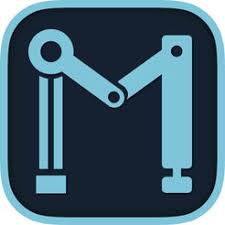 